ESCOLA _________________________________DATA:_____/_____/_____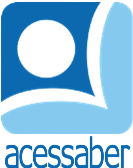 PROF:_______________________________________TURMA:___________NOME:________________________________________________________Problemas sobre subtraçõesAna tinha 12 balas e deu 5 para sua amiga. Quantas balas Ana tem agora?R:Pedro tinha 28 figurinhas e perdeu 10. Quantas figurinhas Pedro tem agora?R:Maria comprou 15 adesivos e usou 9 deles para decorar seu caderno. Quantos adesivos Maria tem agora?R:Numa caixa, havia 45 chocolates e foram comidos 20. Quantos chocolates ainda restam?R:João tinha 63 figurinhas e trocou 28 com seu amigo. Quantas figurinhas João tem agora?R:Em uma prateleira, havia 32 livros e alguns foram emprestados, restando 19. Quantos livros foram emprestados?R: 